INDICAÇÃO Nº 1666/2020Indica ao Poder Executivo Municipal a   troca de lâmpada na Rua França, próximo ao número 47 no bairro Jardim Europa.Excelentíssimo Senhor Prefeito Municipal, Nos termos do Art. 108 do Regimento Interno desta Casa de Leis, dirijo-me a Vossa Excelência para indicar que, por intermédio do Setor competente, seja executada a   troca de lâmpada na Rua França, próximo ao número 47 no bairro Jardim Europa..Justificativa:Este vereador foi procurado por moradores do Bairro reclamando que   a lâmpada no local  está queimada, causando insegurança aos moradores.Plenário “Dr. Tancredo Neves”, em 30 de julho de 2020.Carlos Fontes-vereador-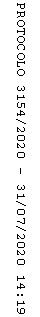 